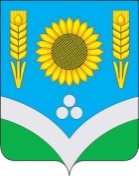 CОВЕТ НАРОДНЫХ ДЕПУТАТОВРОССОШАНСКОГО МУНИЦИПАЛЬНОГО РАЙОНАВОРОНЕЖСКОЙ ОБЛАСТИРЕШЕНИЕ39 сессииот 28 сентябя 2022 года № 291                           г. РоссошьО внесении изменений в решение сессии Совета народных депутатов Россошанского муниципального района № 222 от 27.10.2021 г.«Об утверждении Положения об оплате труда лиц, замещающих муниципальные должности в Ревизионной комиссии Россошанского муниципального района Воронежской области»	В соответствии с постановлением правительства Воронежской области от 05.09.2022 года № 603 «О повышении (индексации) денежного вознаграждения, должностных окладов, окладов за классный чин, пенсии за выслугу лет (доплаты к пенсии), ежемесячной денежной выплаты к пенсии за выслугу лет», Совет народных депутатов Россошанского муниципального районаРЕШИЛ: Повысить (проиндексировать) в 1,09 раза размер должностного оклада лица, замещающего муниципальную должность в Ревизионной комиссии Россошанского муниципального района Воронежской области.Приложение № 2 к решению Совета народных депутатов Россошанского муниципального района от 27.10.2021 г. № 222 изложить в новой редакции согласно приложению к настоящему решению.Установить, что при повышении (индексации) должностного оклада его размер подлежит округлению до целого рубля в сторону увеличения. Настоящее решение подлежит опубликованию в официальном вестнике газеты «Россошанский курьер», размещению на официальном сайте Совета народных депутатов Россошанского муниципального района в сети Интернет и распространяет свое действие на правоотношения, возникшие с 01 сентября 2022 года.Контроль за исполнением настоящего решения возложить на главу Россошанского муниципального района Сисюка В.М. Глава Россошанскогомуниципального района	                                                                       В.М. СисюкПриложение к решениюСовета народных депутатов Россошанского муниципального района                                                                                                                                 от 28.09.2022 г. № 291Размер должностного оклада лица, замещающего муниципальную должность в Ревизионной комиссии Россошанского муниципального района Воронежской областиГлава Россошанского муниципального района	                                                                                               В.М. СисюкНаименование муниципальной должностиРазмер  должностного оклада, (рублей)Председатель Ревизионной комиссии8900